Year 8 HistoryStudents had to research and create a presentation and a display about event taken place during the Victorian era.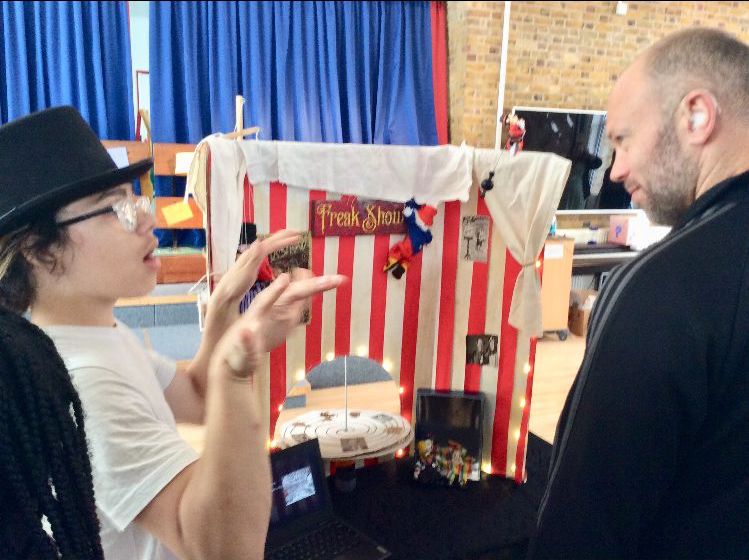 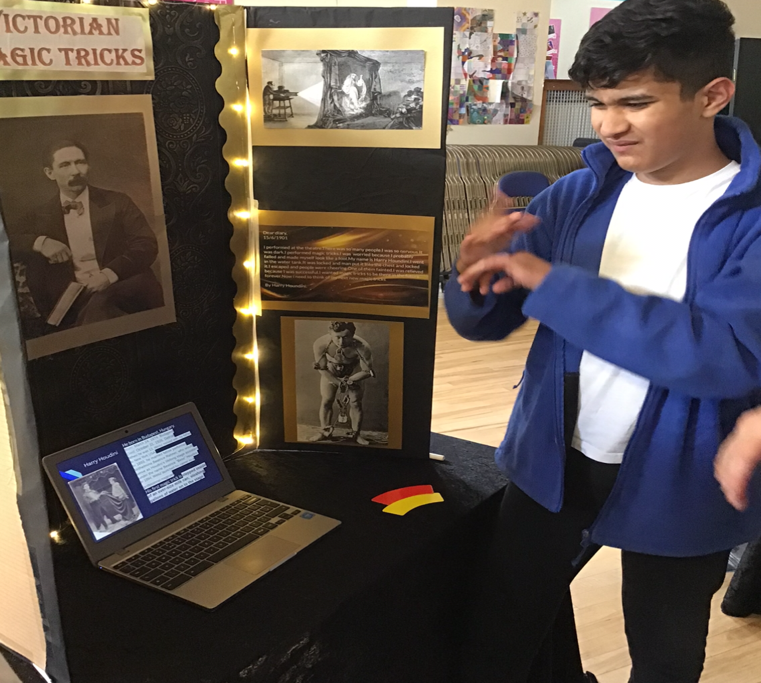 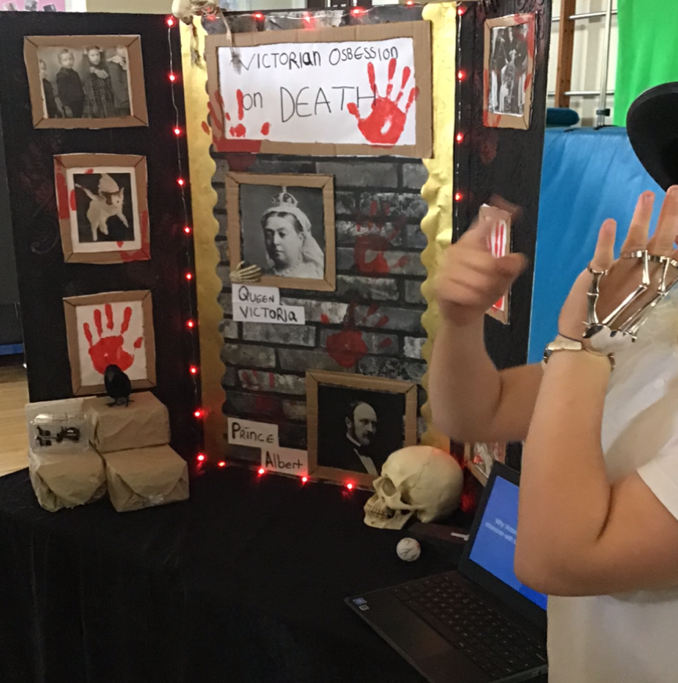 